Уважаемые коллеги!Федеральным государственным автономным образовательным учреждением дополнительного профессионального образования «Академия реализации государственной политики и профессионального развития работников образования Министерства просвещения Российской Федерации» проводятся Всероссийские профессиональные олимпиады для учителей общеобразовательных организаций.Метапредметная олимпиада «Команда большой страны»: 10 октября – 9 декабря 2022 г. 
В метапредметной олимпиаде «Команда большой страны» принимают участие педагогические команды учителей общеобразовательных организаций, преподавателей образовательных организаций из субъектов Российской Федерации. В состав одной команды входят 4 (четыре) учителя общеобразовательных организаций или 4 (четыре) преподавателя образовательных организаций, осуществляющих образовательную деятельность по общеобразовательным программам среднего профессионального образования (СПО), работающих в одной общеобразовательной (образовательной) организации. В каждой команде определяется капитан команды. Рекомендуем формировать команду из учителей/ преподавателей различных дисциплин. Команды-участники олимпиады «Команда большой страны» самостоятельно выбирают дату и время прохождения тестовых заданий. Команда должна быть в полном составе в одном кабинете. Наблюдатель не требуется. Директор образовательной организации организовывает данный процесс.Олимпиада для учителей/преподавателей русского языка «Хранители русского языка»: 
10 октября – 16 декабря 2022 г. Принимают участие учителя, преподаватели русского языка образовательных организаций из субъектов Российской Федерации. Участники олимпиады «Хранители русского языка» – каждый индивидуально определяет время своего участия.РЕГИСТРАЦИЯРегистрация для участия в Олимпиаде будет доступна с 4 октября по 9 октября 2022 года (до 23.59) на сайте https://konkurs.apkpro.ru. Алгоритм регистрации для участников метапредметной олимпиады «Команда большой страны» будет размещен на специализированной странице Олимпиад  https://konkurs.apkpro.ru. Капитану команды необходимо зарегистрировать свою команду, состоящую из 4-х человек.Просим вас информировать образовательные организации (включая СПО) о предстоящих олимпиадах.Вся информация об Олимпиадах размещается на сайте (включая Положение о проведении Олимпиад) https://konkurs.apkpro.ru.  Комитетом по образованию определено учреждение – координатор проведения олимпиады в Санкт-Петербурге - Государственное бюджетное учреждение дополнительного профессионального образования Санкт-Петербургская академия постдипломного педагогического образования.Координатор: Богатенкова Наталья Владимировна, зав. отделом проектной и конкурсной деятельности, связей общественностью; +7(812) 409-82-75, bogatenkova@spbappo.ru. Приложение 1Всероссийская метапредметная олимпиада «Команда большой страны»Регистрация школьных команд на дистанционный этап Всероссийской метапредметной олимпиады «Команда большой страны» открыта с 4 октября (09:00 по МСК) по 23 октября (19:59 по МСК) 2022 г.Алгоритм регистрации:Шаг 1. В период с 4 октября по 23 октября 2022 г. капитан команды записывается на курс Метапредметная олимпиада «Команда большой страны» по ссылке – https://education.apkpro.ru/courses/611(если необходимо, проходит регистрацию в цифровой системе ДПО Академии Минпросвещения по ссылке  https://education.apkpro.ru/). Обратите внимание! Регистрация остальных членов команды не требуется, регистрируется только капитан.Шаг 2. Капитан команды направляет информацию о составе команды на адрес электронной почты konkurs@apkpro.ru. по следующей форме: Внимание: без данной заявки команда не сможет принимать участие в Олимпиаде.Доступ к решению заданий будет открыт в личном кабинете капитана команды с 10 октября (с 09:00) до 23 октября (до 23:59) по МСК. Команды-участники Олимпиады самостоятельно выбирают дату и время для выполнения заданий дистанционного этапа Олимпиады.Время выполнения заданий дистанционного этапа Олимпиады – 240 минут. Команда может выполнить задания дистанционного этапа Олимпиады только один раз. Важно! Ответы на задания размещает в своем личном кабинете только капитан команды.Проверка работ дистанционного этапа осуществляется автоматически. Результаты дистанционного этапа размещаются в личных кабинетах капитанов команд. Апелляции по результатам отборочного этапа не принимаются.Федеральный оператор определяет квоту победителей дистанционного этапа для участия в региональном этапе, исходя из общего количества участников в регионе.Списки победителей дистанционного этапа направляются региональным координаторам и размещаются на сайте Олимпиад не позднее, через 10 дней после даты дистанционного этапа.Приложение 2Олимпиада для учителей русского языка «Хранители русского языка»В олимпиаде «Хранители русского языка» принимают участие учителя русского языка общеобразовательных организаций; преподаватели русского языка образовательных организаций, осуществляющих образовательную деятельность по общеобразовательным программам среднего профессионального образования (СПО) из субъектов Российской Федерации.Регистрация участников Олимпиады «Хранители русского языка» открыта с 4 октября (09:00 по МСК) по 23 октября (19:59 по МСК) 2022 г.Участники Олимпиады записываются на курс Олимпиада для учителей русского языка «Хранители русского языка» по ссылке https://education.apkpro.ru/courses/610;
(если необходимо, проходят регистрацию в цифровой системе ДПО Академии Минпросвещения по ссылке https://education.apkpro.ru/).Согласование заявок на курс (Олимпиаду) в цифровой системе ДПО проводится.Участники самостоятельно выбирают дату и время для выполнения заданий дистанционного этапа Олимпиады в период с 10 октября (09:00 по МСК) по 23 октября 2022 года (до 19:59 по МСК). Время выполнения заданий дистанционного этапа Олимпиады – 240 минут.Проверка работ дистанционного этапа осуществляется автоматически. Результаты дистанционного этапа размещаются в личных кабинетах капитанов команд. Апелляции по результатам отборочного этапа не принимаются.Федеральный оператор определяет квоту победителей дистанционного этапа для участия в региональном этапе, исходя из общего количества участников в регионе.Списки победителей дистанционного этапа направляются региональным координаторам и размещаются на сайте Олимпиад не позднее, через 10 дней после даты дистанционного этапа.Правительство Санкт-ПетербургаКомитет по образованиюГосударственное бюджетное учреждение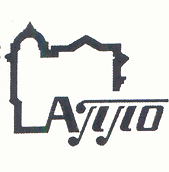 дополнительного профессионального образованияСанкт-Петербургская академияпостдипломного педагогического образования191002, Санкт-Петербург, ул. Ломоносова, 11-13, литера А.Тел.409-82-82Информационное письмоСубъект РФ – Санкт-ПетербургСубъект РФ – Санкт-ПетербургУчастник 1 – КапитанФ.И.О.Участник 2Ф.И.О.Участник 3Ф.И.О.Участник 4Ф.И.О.